How much money do I have?My MoneyTotal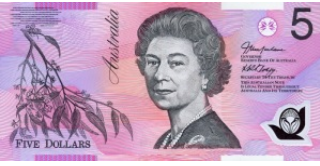 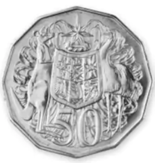 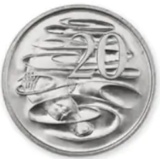 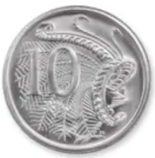 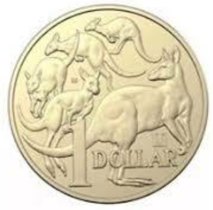 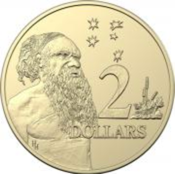 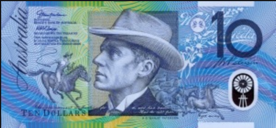 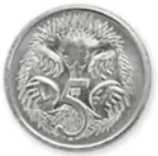 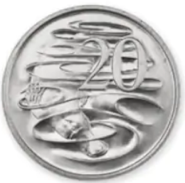 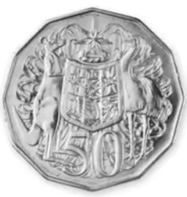 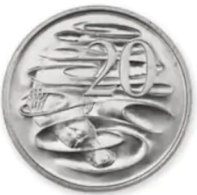 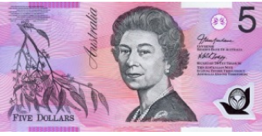 